http://macas.over-blog.com/A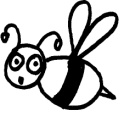 N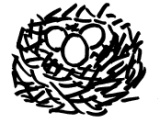 B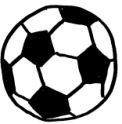 O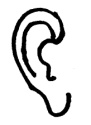 C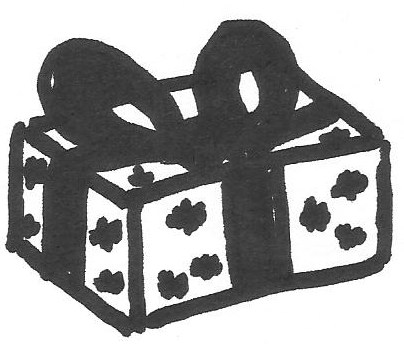 P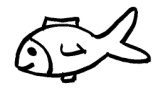 D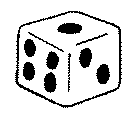 Q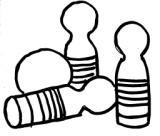 E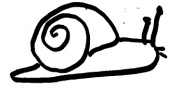 R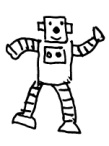 F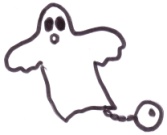 S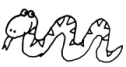 G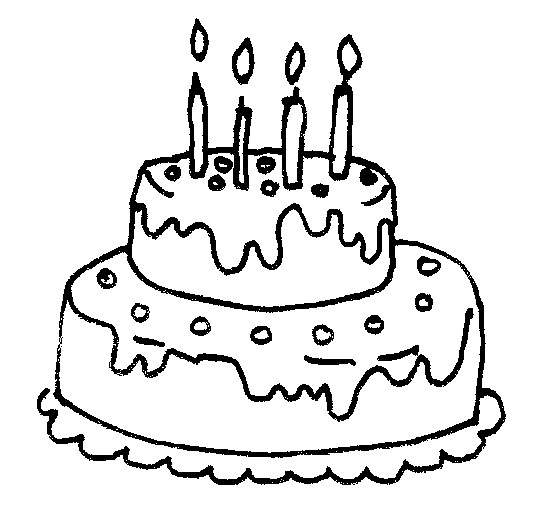 T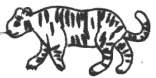 H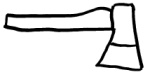 U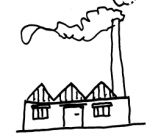 I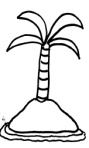 V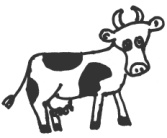 J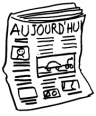 W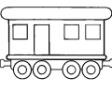 K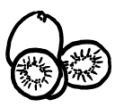 X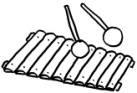 L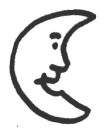 Y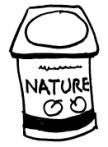 M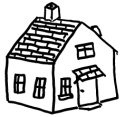 Z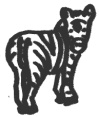 cqcqcqktktktrgrgrgayayaysvsvsvfzfzfzbhbhbhouououxixixiemememnwnwnwjpjpjpdldldl